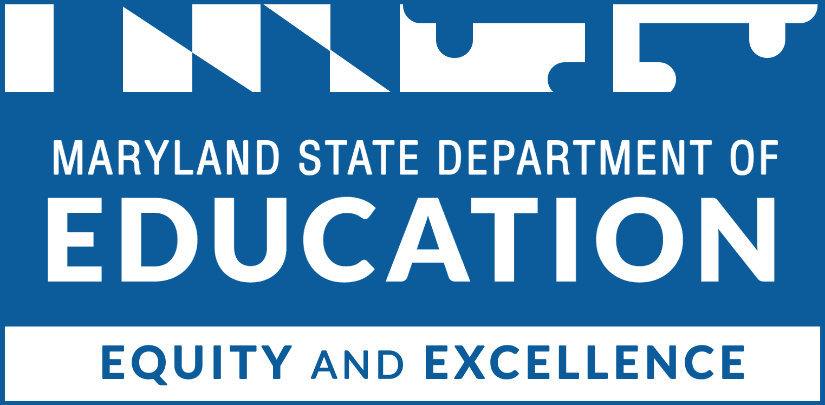 
Mohammed Choudhury
State Superintendent of Schools 
Secretary-Treasurer, Maryland State Board of EducationDeann Collins, Ed.D.
Deputy Superintendent of Teaching and LearningWes Moore
GovernorClarence C. Crawford
President, Maryland State Board of EducationSusan J. Getty, Ed.D. (Vice President)Shawn D. Bartley, Esq.Chuen-Chin Bianca ChangMonica Goldson, Ed.D.Nick GreerIrma E. Johnson, Ph.D.Dr. Joan Mele-McCarthy, D.A.Rachel L. McCuskerJoshua L. Michael, Ph.D.Samir Paul, Esq.Brigadier General Warner I. Sumpter (Ret.)Holly C. Wilcox, Ph.D.Abisola Ayoola (Student Member)Table of ContentsInstructions	3Cover Page	4Project Narrative	5Appendices	13InstructionsComplete this application electronically by typing directly into the fillable fields and charts. Do not alter or remove sections. When finished, save the application document as a pdf to your computer and obtain appropriate signatures. The completed application should be saved as a single pdf document and emailed to robert.warner1@maryland.gov.Cover PageProgram Title: Project/Program Director: Director Phone: Director Email: Local Educational Agency/Nonprofit Name: Local Educational Agency/Nonprofit Address: Amount of the request for grant period (October 1, 2023 – June 30, 2024):$Estimated Annual Cost of Program/Project$(Should agree with Proposed Budget)Project Statement (100 words)Signature of Local Educational Agency Superintendent or Head of NonprofitProject Narrative Project Abstract (1 Page)In the Project Abstract, introduce the project to the reader. The abstract should be factual, brief, and focused on the organization’s efforts. Do not assume the reader is familiar with the proposed project. The project abstract should cover the core aspects of the proposed project, such as the populations served, a brief description of the goals, the strategies to meet them, and the roles of the partners.Extent of Need and Evidence of ImpactExtent of NeedDescribe at least one clearly defined problem supported by a needs assessment and relevant data. Refer to the Grant Information Guide for additional guidance in completing this section.Evidence of ImpactDescribe current or past efforts to address the identified problem(s) illustrating how those efforts addressed the need(s). Discuss the organization’s strengths and weaknesses in addressing the need in the community. Discuss the applicant’s history or expertise in dealing addressing the need(s) by implementing programming or engaging in other related activities informed by evidence and/or research. The most competitive applications will show a strong connection to the organization’s historical experience in terms of effective practices leading to increasing the opportunities for minority students to participate in lacrosse programs in their communities. Goals and Program Outreach PlanRefer to the Grant Information Guide for additional information and details on what to include in this section.Goals Chart for ParticipationProgram and Outreach PlanDescribe the lacrosse program, proposed schedule of practices, and the outreach plan for recruiting minority students in the lacrosse program.Key Personnel and TimelineThe Plan of Operation includes the strategies, activities, and timeline that will be implemented to achieve your goals, outcomes, and milestones. Use the tables below to address all key components of the program implementation or expansion in chronological order and identify all key personnel contributing to successful grant activity and program implementation. Refer to the Grant Information Guide for additional support on this section,Key Personnel*Add additional rows as neededTimeline*Add additional rows as neededDescribe the PAC’s role in the implementation/expansion or improvement of the program.Describe the strategy to address staff vacancies and/or turnover. Identify the resources needed to support the program and provide lacrosse programming opportunities to minority students. EvaluationApplicants must describe a plan for evaluating progress toward the expected outcomes associated with this grant program by including baseline and target data aligned to the measurable outcomes listed within this application. Refer to the Grant Information Guide for additional information on completing this section.BUDGET AND BUDGET NARRATIVEThe project’s budget should detail all related project expenses in a separate itemized budget. It should demonstrate the extent to which the budget is reasonable, cost-effective, and integrates other sources of funding. All costs described in the project narrative should appear in the budget narrative and must have a corresponding entry in the itemized budget for that year. Reviewers should be able to see a clear connection between the project activities and the budget line items. Note: When completing this section, refer to Use of Funds in the Grant Information Guide. What is the Indirect Cost rate?Provide an itemized budget narrative showing how the cost of each item was calculated. It is advisable to take an inventory of existing equipment, materials, and supplies before developing the budget.Please use the formula functions in the “Table Tools Layout” to calculate your costs. To get your final amount, in the last cell of the “Total” column, use this formula: =SUM(ABOVE).*Add additional rows as needed.Submit the budget on the MSDE Grant Budget C-1-25 form (Appendix C)AppendicesThe following Appendices must be included in the proposal for funding, but do not apply to the page limit of the Project Narrative:Appendix A:	A signed recipient assurances pageAppendix B:	A signed C-1-25 MSDE budget formAppendix C:	Evidence of status of a non-profit 501(c)(3) organization. (Nonprofit applications only)Appendix D:	Evidence of status as recognized by the USA Lacrosse and Urban Lacrosse Alliance. (Nonprofit applications only)Appendix E: 	GEPA, Section 427 StatementDemographicBaseline: # of students currently servedGoal: # of students projected to serveAfrican AmericanHispanic Asian Other raceFemaleOther genderNameTitle, AffiliationRoles and/or ResponsibilitiesStart – End DateStrategy/ActivitiesPerson Responsible  
Partner OrganizationLine ItemCalculations
(Quantity and Unit Cost)RequestedIn-Kind (matching funds)TotalTotals for BudgetTotals for Budget